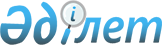 Қазақстан Республикасы Үкіметінің 2001 жылғы 1 наурыздағы N 311 қаулысына өзгерістер мен толықтырулар енгізу туралы
					
			Күшін жойған
			
			
		
					Қазақстан Республикасы Үкіметінің қаулысы. 2002 жылғы 21 қараша N 1235. Күші жойылды - Қазақстан Республикасы Үкіметінің 2016 жылғы 23 тамыздағы № 476 қаулысымен      Ескерту. Күші жойылды - ҚР Үкіметінің 23.08.2016 № 476 қаулысымен.      Қазақстан Республикасының Үкіметі қаулы етеді: 

      1. "Қазақстан Республикасында орнатылатын ескерткіштер мен монументтер жөніндегі мемлекеттік комиссия құру туралы" Қазақстан Республикасы Үкіметінің 2001 жылғы 1 наурыздағы N 311 қаулысына (Қазақстан Республикасының ПҮКЖ-ы, 2001 ж., N 9, 97-құжат) мынадай өзгерістер мен толықтырулар енгізілсін: 

      1) көрсетілген қаулымен бекітілген Қазақстан Республикасында орнатылатын ескерткіштер мен монументтер жөніндегі мемлекеттік комиссия туралы ережеде: 

      3-тармақтың бірінші абзацындағы "жергілікті атқарушы органдардың" деген сөздерден кейін ", шығармашылық одақтардың және қоғамдық ұйымдардың ескерткіштер мен монументтер орнату туралы" деген сөздермен толықтырылсын; 

      5-тармақтағы "қажеттілігіне қарай" деген сөздерден кейін "тоқсанына кемінде бір рет" деген сөздермен толықтырылсын; 

      мынадай мазмұндағы 5-1, 5-2, және 5-3-тармақтармен толықтырылсын: 

      "5-1. Комиссия құрамына жетекші сәулетшілер мен мүсіншілер, өнертанушылар, мемлекеттік органдардың, ғылым және мәдениет мекемелерінің, шығармашылық одақтардың және басқа да мүдделі ұйымдар мен мекемелердің өкілдері кіреді. 

      5-2. Комиссияның қарауына ұсынылатын мәселелердің тізбесін түсуіне қарай жергілікті атқарушы органдардың, шығармашылық одақтардың және қоғамдық ұйымдардың ұсыныстары бойынша Комиссияның жұмыс органы жасайды. 

      5-3. Құрылысы аяқталған, эскиздері мен модельдері мәжілістерде алдын ала қаралмаған ескерткіштер мен монументтер жөніндегі ұсыныстар Комиссияның қарауына қабылданбайды"; 

      2) көрсетілген қаулымен бекітілген Қазақстан Республикасында орнатылатын ескерткіштер мен монументтер жөніндегі мемлекеттік комиссия құрамына мыналар енгізілсін: 

Мұхаметжанов           - Қазақстан Республикасы 

Бауыржан Әлімұлы         Премьер-Министрінің орынбасары, 

                         төраға Жұмағұлов              - Қазақстан Республикасы 

Бақытжан Тұрсынұлы       Премьер-Министрінің Кеңсесі 

                         Әлеуметтік-мәдени даму 

                         бөлімінің меңгерушісі Аманшаев               - Қазақстан Республикасының Мәдениет, 

Ермек Әмірханұлы         ақпарат және қоғамдық келісім 

                         министрлігі Мәдениет комитетінің 

                         төрағасы, хатшы Ерғалиева              - Т.Жүргенов атындағы Өнер академиясының 

Райхан Әбдешқызы         кафедра меңгерушісі, өнертану 

                         докторы (келісім бойынша);       мынадай жол: "Есдәулет              - Қазақстан Республикасы 

Ұлықбек Оразбайұлы       Премьер-Министрінің Кеңсесі 

                         Әлеуметтік-мәдени даму 

                         бөлімінің сектор меңгерушісі"       мынадай редакцияда жазылсын: "Есдәулет              - "Қазақ әдебиеті" газетінің 

Ұлықбек Оразбайұлы       бас редакторы";       көрсетілген Комиссияның құрамынан: Тасмағамбетов Иманғали Нұрғалиұлы, Тілеухан Бекболат Қанайұлы, Барманқұлова Баян Кәрібайқызы шығарылсын. 

      2. Осы қаулы қол қойылған күнінен бастап күшіне енеді.       Қазақстан Республикасының 

      Премьер-Министрі 
					© 2012. Қазақстан Республикасы Әділет министрлігінің «Қазақстан Республикасының Заңнама және құқықтық ақпарат институты» ШЖҚ РМК
				